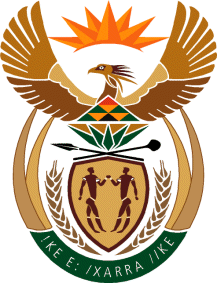 MINISTRYINTERNATIONAL RELATIONS AND COOPERATION 	REPUBLIC OF SOUTH AFRICANATIONAL ASSEMBLYA Question for a written ReplyDate of Publication: 10 February 2022190. Mr G K Y Cachalia (DA) to ask the Minister of International Relations and Cooperation:What number of supplier invoices currently remain unpaid by (i) her department and (ii) each entity reporting to her for more than (aa) 30 days, (bb) 60 days, (cc) 90 days and (dd) 120 days, (b) what is the total amount outstanding in each case and (c) by what date is envisaged that the outstanding amounts will be settled? NW193EREPLY:Number of supplier invoices currently remain unpaid by the department :(aa) Number of supplier invoices currently remain unpaid for more than 30 days.497 invoices(bb) Number of supplier invoices currently remain unpaid for more than 60 days.03 invoices(cc) Number of supplier invoices currently remain unpaid for more than 90 days.03 invoices(dd) Number of supplier invoices currently remain unpaid for more than 120 days.01 invoiceThe total amount outstanding in each case(aa)  R488 342.68 (bb)  R4 624.99(cc)  R62 148.01(dd) R45 321.36By what date is envisaged that the outstanding amounts will be settled?It is envisaged that all the invoices mentioned above will be processed for payment by the 15th of March 2022.